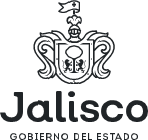 																     (4)	                ____________________________                         ___________________________________	                  __________________________NOMBRE Y FIRMA DE QUIEN ENTREGA       		REPRESENTANTE DE LA CONTRALORIA DEL ESTADO          	    	   NOMBRE Y FIRMA DE QUIEN RECIBE		            (6)							             (7) 					                      (8)  	I--RECURSOS HUMANOS:Objetivo del formato: Informar la estructura orgánica vigente (Fuente: Manual de Organizaciones autorizado, Plantilla del Presupuesto y registros Internos).INSTRUCTIVO DEL FORMULARIO RH-11. Indicar el nombre del ente2. Indicar el nombre de la Dirección a la que pertenece el área que reporta la información3. Indicar el nombre del área que reporta la información4. Indicar el día, mes y año (con dos dígitos) la Fecha de corte de información5. Se adjunta organigrama debidamente validado6. Indicar el nombre y firma del servidor Público o funcionario que entrega7. Indicar el nombre y firma de la persona adscrito a la Contraloría y/o Órgano Interno de Control, que intervino en el acta de Entrega-Recepción8. Indicar el nombre y firma del servidor Público o funcionario que recibe.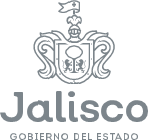 													                                      (4)                ____________________________                        ____________________________________                       __________________________NOMBRE Y FIRMA DE QUIEN ENTREGA    		REPRESENTANTE DE LA CONTRALORIA DEL ESTADO          		   NOMBRE Y FIRMA DE QUIEN RECIBE		        (15)						                   (16)						            (17)Objetivo del formato: Informar el total de personal adscrito de base, sindicalizado y de confianza, reportando los datos que solicita el formato.INSTRUCTIVO DEL FORMULARIO RH-21. Indicar el nombre del Ente2. Indicar el nombre de la Dirección a la que pertenece el área que reporta la información3. Indicar el nombre del área que reporta la información4. Indicar el día, mes y año (con dos dígitos) la Fecha de corte de información5. Indicar el número de empleado6. Indicar el nombre del empleado que se enlista7. Indicar el puesto o nombramiento del empleado que se reporta8. Indicar la unidad o área a la que se encuentra adscrito el empleado9. Indicar el código de la plaza10. Aclarar si el nombramiento es de base o de confianza11. Indicar el importe líquido mensual, integrado por sueldo, ayuda para despensa, ayuda para transporte y demás prestaciones mensuales12. Señalar cualquier información complementaria o aclaratoria13. Indicar el número total de plazas de base autorizadas para el área que reporta14. Indicar el número total de plazas de confianza autorizadas para el área que reporta15. Indicar el nombre y firma del servidor Público o funcionario que entrega16. Indicar el nombre y firma de la persona adscrito a la Contraloría y/o Órgano Interno de Control, que intervino en el acta de Entrega-Recepción17. Indicar el nombre y firma del servidor Público o funcionario que recibe.																      (4)                ___________________________                          ____________________________________                       _________________________NOMBRE Y FIRMA DE QUIEN ENTREGA        		REPRESENTANTE DE LA CONTRALORIA DEL ESTADO          		   NOMBRE Y FIRMA DE QUIEN RECIBE    (13)							(14)						         (15)Objetivo del formato: Relacionar el total de personal eventual, objeto de la contratación, vigencia y tipo de contratación.INSTRUCTIVO DEL FORMULARIO RH-31. Indicar el nombre del Ente2. Indicar el nombre de la Dirección a la que pertenece el área que reporta la información3. Indicar el nombre del área que reporta la información4. Indicar el día, mes y año (con dos dígitos) la Fecha de corte de información5. Indicar nombre completo del empleado6. Señalar el puesto asignado al empleado que se reporta7. Señalar la unidad de área de adscripción asignada8. indicar finalidad de contratación eventual9. Indicar fecha de inicio del contrato 10. Indicar fecha de término del contrato 11. Indicar el monto mensual, integrado por sueldo y demás prestaciones mensuales12. Señalar cualquier información complementaria o aclaratoria13. Indicar el nombre y firma del servidor Público o funcionario que entrega14. Indicar el nombre y firma de la persona adscrito a la Contraloría y/o Órgano Interno de Control, que intervino en el acta de Entrega-Recepción15. Indicar el nombre y firma del servidor Público o funcionario que recibe.															                      (4)                ____________________________                       _____________________________________                     __________________________NOMBRE Y FIRMA DE QUIEN ENTREGA        		REPRESENTANTE DE LA CONTRALORIA DEL ESTADO          		   NOMBRE Y FIRMA DE QUIEN RECIBE       (13)							(14)						         (15)Objetivo del formato: Informar del personal adscrito que se encuentra comisionado.INSTRUCTIVO DEL FORMULARIO RH-41. Indicar el nombre del Ente2. Indicar el nombre de la Dirección a la que pertenece el área que reporta la información3. Indicar el nombre del área que reporta la información4. Indicar el día, mes y año (con dos dígitos) la Fecha de corte de información5. Indicar nombre completo del servidor público6. Señalar el puesto asignado al empleado que se reporta7. Señalar la unidad de área a la cual está adscrito8. Señalar área a la que se comisionó, dentro o fuera del ente9. Indicar fecha de inicio de la comisión10. Indicar fecha de término de la comisión11. Indicar el número del oficio de comisión12. Señalar cualquier información complementaria o aclaratoria13. Indicar el nombre y firma del servidor Público o funcionario que entrega14. Indicar el nombre y firma de la persona adscrito a la Contraloría y/o Órgano Interno de Control, que intervino en el acta de Entrega-Recepción15. Indicar el nombre y firma del servidor Público o funcionario que recibe.																    (4)                ____________________________                         ___________________________________                       ___________________________NOMBRE Y FIRMA DE QUIEN ENTREGA        		REPRESENTANTE DE LA CONTRALORIA DEL ESTADO          		   NOMBRE Y FIRMA DE QUIEN RECIBE (12)					                         (13)							(14)Objetivo del formato: Identificar el total de personal con licencia o permisoINSTRUCTIVO DEL FORMULARIO RH-51. Indicar el nombre del Ente2. Indicar el nombre de la Dirección a la que pertenece el área que reporta la información3. Indicar el nombre del área que reporta la información4. Indicar el día, mes y año (con dos dígitos) la Fecha de corte de información5. Indicar nombre completo del servidor público6. Señalar el puesto asignado al empleado que se reporta7. Señalar la unidad de área a la cual está adscrito8. Señalar si la licencia es con goce o sin goce de sueldo9. Indicar la fecha de inicio de la licencia10. Indicar fecha de término de la licencia11. Señalar cualquier información complementaria o aclaratoria12. Indicar el nombre y firma del servidor Público o funcionario que entrega13. Indicar el nombre y firma de la persona adscrito a la Contraloría y/o Órgano Interno de Control, que intervino en el acta de Entrega-Recepción14. Indicar el nombre y firma del servidor Público o funcionario que recibe.																   (4)	               ____________________________                        ____________________________________                       __________________________NOMBRE Y FIRMA DE QUIEN ENTREGA        		REPRESENTANTE DE LA CONTRALORIA DEL ESTADO          		   NOMBRE Y FIRMA DE QUIEN RECIBE			  (12)        						                (13)						           (14)II-- BIENES Y RECURSOS MATERIALESObjetivo del formato: Que las dependencias y entes relacionen la ubicación física y descripción del tipo de almacén e inventario que tengan en las oficinas a su cargo, llenando un formato por cada tipo de almacén que se tenga (muebles y de consumo), incluyendo el nombre y descripción del artículo, el número o clave, número de piezas, litros, kilos, etcétera).                   INSTRUCTIVO DEL FORMULARIO RM-1Indicar el nombre del Ente Indicar el nombre de la Dirección a la que pertenece el área que reporta la informaciónIndicar el nombre del área que reporta la informaciónIndicar el día, mes y año (con dos dígitos) la Fecha de corte de informaciónIndicar el número consecutivo de la relación capturada (iniciando con el número uno)Indicar el monto de artículosPrecisar y describir los artículos con los que se cuentaSeñalar el precio del artículo inventariadoIndicar la ubicación del o los artículos Indicar el nombre del servidor responsable del resguardoSeñalar cualquier información complementaria o aclaratoriaIndicar el nombre y firma del servidor Público o funcionario que entregaIndicar el nombre y firma de la persona adscrito a la Contraloría y/o Órgano Interno de Control, que intervino en el acta de Entrega-RecepciónIndicar el nombre y firma del servidor Público o funcionario que recibe.                                                                                                                                                                                                                                                                                          (4)                 ____________________________                       _____________________________________                    __________________________NOMBRE Y FIRMA DE QUIEN ENTREGA        		REPRESENTANTE DE LA CONTRALORIA DEL ESTADO          		   NOMBRE Y FIRMA DE QUIEN RECIBE			    (15)							(16)						         (17)Objetivo del formato: Relacionar medios de respaldo de información y de sistemas de cómputo, soporte legal y respaldos de paquetes comerciales de sistemas de cómputo, líneas telefónicas, extensiones y red.INSTRUCTIVO DEL FORMULARIO RM-21. Indicar el nombre del Ente2. Indicar el nombre de la Dirección a la que pertenece el área que reporta la información3. Indicar el nombre del área que reporta la información4. Indicar el día, mes y año (con dos dígitos) la Fecha de corte de información5. Indicar el número consecutivo de la relación capturada (iniciando con el número uno)6. Indicar el nombre del sistema de cómputo y versión                                                    7. Indicar la dirección o área que lo utiliza8. Señalar el número de licencia del sistema de cómputo9. Indicar la cantidad de usuarios que tienen acceso al sistema10. Indicar si se cuenta con manuales para la utilización del sistema de cómputo y en su caso quien los tiene a su resguardo11. Indicar el nombre del proveedor del sistema12. Indicar el medio de contacto para solicitar soporte 13. Indicar el responsable de la operación14. Señalar cualquier información complementaria o aclaratoria15. Indicar el nombre y firma del servidor Público o funcionario que entrega16. Indicar el nombre y firma de la persona adscrito a la Contraloría y/o Órgano Interno de Control, que intervino en el acta de Entrega-Recepción17. Indicar el nombre y firma del servidor Público o funcionario que recibe.																   (4)			          ___________________________                           _____________________________________                     ___________________________              NOMBRE Y FIRMA DE QUIEN ENTREGA        		REPRESENTANTE DE LA CONTRALORIA DEL ESTADO          		   NOMBRE Y FIRMA DE QUIEN RECIBE           (15)							    (16)							(17)Objetivo del formato: Informar con exactitud la plantilla vehicular y maquinaria, el estado actual y su asignación.INSTRUCTIVO DEL FORMULARIO RM-31. Indicar el nombre del Ente2. Indicar el nombre de la Dirección a la que pertenece el área que reporta la información3. Indicar el nombre del área que reporta la información4. Indicar el día, mes y año (con dos dígitos) la Fecha de corte de información5. Indicar el número consecutivo de la relación (iniciando con el número uno)6. Indicar el número de control de inventario (PESA), de la relación de vehículos de transporte7. Señalar el tipo de vehículo de transporte y/o maquinaria                                          8. Indicar la marca del vehículo de transporte y/o maquinaria                                          9.-Indicar el modelo del vehículo o maquinaria y/o equipo10. Indicar el estado actual del vehículo de transporte y/o maquinaria                                          11 Indicar el número de placas vehículo de transporte y/o maquinaria                                          12. Indicar la ubicación actual del vehículo de transporte y/o maquinaria                                          13. Indicar el nombre del resguardante del vehículo de transporte y/o maquinaria                                          14. Señalar cualquier información complementaria o aclaratoria15. Indicar el nombre y firma del servidor Público o funcionario que entrega16. Indicar el nombre y firma de la persona adscrito a la Contraloría y/o Órgano Interno de Control, que intervino en el acta de Entrega-Recepción17. Indicar el nombre y firma del servidor Público o funcionario que recibe.														                                      (4)			NOTA. - Se entrega información directamente del titular entrante al saliente por ser información reservada; Deberá estar vigente la licencia colectiva al momento de la entrega ordinaria.                ____________________________                       _____________________________________                     __________________________NOMBRE Y FIRMA DE QUIEN ENTREGA        		REPRESENTANTE DE LA CONTRALORIA DEL ESTADO          		   NOMBRE Y FIRMA DE QUIEN RECIBE                      (10)								  (11)						      (12)	Objetivo del formato: Entregar el inventario del equipo de seguridad con el que se cuenta (armamento, municiones, chalecos antibalas y demás equipo de seguridad diverso del Gobierno del Estado)INSTRUCTIVO DEL FORMULARIO RM-41. Indicar el nombre del Ente2. Indicar el nombre de la Dirección a la que pertenece el área que reporta la información3. Indicar el nombre del área que reporta la información4. Indicar el día, mes y año (con dos dígitos) la Fecha de corte de información5. Indicar toda la información reservada que se otorga6. Señalar el tipo de medio en que se entrega dicha información7. realizar la especificación de la información entregada8. Señalar cualquier información complementaria o aclaratoria9. Indicar si la persona que recibe verificó la accesibilidad y peso de la información que se le entrega10. Indicar el nombre y firma del servidor Público o funcionario que entrega11. Indicar el nombre y firma de la persona adscrito a la Contraloría y/o Órgano Interno de Control, que intervino en el acta de Entrega-Recepción12. Indicar el nombre y firma del servidor Público o funcionario que recibe.																   (4)                 ____________________________                       _____________________________________                     __________________________NOMBRE Y FIRMA DE QUIEN ENTREGA        		REPRESENTANTE DE LA CONTRALORIA DEL ESTADO          		   NOMBRE Y FIRMA DE QUIEN RECIBE		    (13)							(14)						       (15)Objetivo del formato: Identificar los bienes semovientesINSTRUCTIVO DEL FORMULARIO RM-51. Indicar el nombre del Ente2. Indicar el nombre de la Dirección a la que pertenece el área que reporta la información3. Indicar el nombre del área que reporta la información4. Indicar el día, mes y año (con dos dígitos) la Fecha de corte de información5. Indicar el número consecutivo de la relación (iniciando con el número uno)                                               6.  Indicar pesa o registro del semoviente7. Indicar el tipo de semoviente, haciendo una breve descripción8. Indicar raza del semoviente9. Señalar la edad del semoviente que se reporta10. Indicar el motivo o actividades a las que se destina el semoviente11. Señalar el estado en que se encuentra el semoviente12. Señalar cualquier información complementaria o aclaratoria13. Indicar el nombre y firma del servidor Público o funcionario que entrega14. Indicar el nombre y firma de la persona adscrito a la Contraloría y/o Órgano Interno de Control, que intervino en el acta de Entrega-Recepción15. Indicar el nombre y firma del servidor Público o funcionario que recibe.																   (4)	                ____________________________                        ____________________________________                       __________________________NOMBRE Y FIRMA DE QUIEN ENTREGA        		REPRESENTANTE DE LA CONTRALORIA DEL ESTADO          		   NOMBRE Y FIRMA DE QUIEN RECIBE                                                               (11)						(12)						             (13)Objetivo del formato: Relacionar el total de formas oficiales foliadas (formatos, placas vehiculares, hologramas y diversos) con costo al erario, o que por su importancia se deban relacionar.INSTRUCTIVO DEL FORMULARIO RM-61. Indicar el nombre del Ente 2. Indicar el nombre de la Dirección a la que pertenece el área que reporta la información3. Indicar el nombre del área que reporta la información4. Indicar el día, mes y año (con dos dígitos) la Fecha de corte de información5. Indicar el número consecutivo de la relación (iniciando con el número uno)                                                6. Indicar detalladamente el tipo de formas, placas vehiculares, hologramas, etc.7. Señalar la clave o número de serie de las placas o documentos que se reportan 8. Indicar el número de folio inicial de las formas que se reportan9. Indicar el número de folio final de las formas que se reportan10. Señalar cualquier información complementaria o aclaratoria11. Indicar el nombre y firma del servidor Público o funcionario que entrega12. Indicar el nombre y firma de la persona adscrito a la Contraloría y/o Órgano Interno de Control, que intervino en el acta de Entrega-Recepción13. Indicar el nombre y firma del servidor Público o funcionario que recibe.																   (4)	                ____________________________                        ____________________________________                       __________________________NOMBRE Y FIRMA DE QUIEN ENTREGA        		REPRESENTANTE DE LA CONTRALORIA DEL ESTADO          		   NOMBRE Y FIRMA DE QUIEN RECIBE                            (10)							  (11)						       (12)Objetivo del formato: Relacionar e informar el tipo y cantidad de sellos oficiales a cargo de la dependencia o ente.INSTRUCTIVO DEL FORMULARIO RM-7Indicar el nombre del EnteIndicar el nombre de la Dirección a la que pertenece el área que reporta la informaciónIndicar el nombre del área que reporta la informaciónIndicar el día, mes y año (con dos dígitos) la Fecha de corte de informaciónImprimir el sello en ésta columnaIndicar el área o departamento que lo utilizaSeñalar el uso que se le daIndicar el nombre del resguardante del selloSeñalar cualquier información complementaria o aclaratoria10.  Indicar el nombre y firma del servidor Público o funcionario que entrega11.  Indicar el nombre y firma de la persona adscrito a la Contraloría y/o Órgano Interno de Control, que intervino en el acta de Entrega-Recepción12.  Indicar el nombre y firma del servidor Público o funcionario que recibe.																   (4)                 ____________________________                        ____________________________________                       __________________________NOMBRE Y FIRMA DE QUIEN ENTREGA        		REPRESENTANTE DE LA CONTRALORIA DEL ESTADO          		   NOMBRE Y FIRMA DE QUIEN RECIBE			         (14)			                                    	(15)						     (16)Objetivo: Reportar los medios de dotación de combustible y en su caso los litros previamente adquiridos.INSTRUCTIVO DEL FORMULARIO RM-81. Indicar el nombre del Ente2. Indicar el nombre de la Dirección a la que pertenece el área que reporta la información3. Indicar el nombre del área que reporta la información4. Indicar el día, mes y año (con dos dígitos) la Fecha de corte de información5. Indicar el nombre de la compañía que provee dichos vales o suministro de servicio6. Indicar el medio de dotación (tarjeta, vales, dispositivo electrónico)7. Indicar la vigencia de los vales de combustible otorgados8. Indicar el folio inicial de la serie que se reporta9. Indicar el folio final de la serie que se reporta10. Señalar la cantidad de litros y tipo de combustible que corresponde a cada uno de los vales11. Identificar el resguardante de los vales, tarjeta, dispositivo electrónico, etc.12. Señalar cualquier información complementaria o aclaratoria13. Indicar el total de litros de combustible reportados14. Indicar el nombre y firma del servidor Público o funcionario que entrega15. Indicar el nombre y firma de la persona adscrito a la Contraloría y/o Órgano Interno de Control, que intervino en el acta de Entrega-Recepción16. Indicar el nombre y firma del servidor Público o funcionario que recibe.																   (4)				NOTA.- Al reportar los bienes en comodato, especificar en observaciones, si el bien se entrega o se recibe en comodato citando al comodante o comodatario (el contrato correspondiente se debe relacionar en el apartado correspondiente).                ____________________________                       _____________________________________                    ___________________________NOMBRE Y FIRMA DE QUIEN ENTREGA        		REPRESENTANTE DE LA CONTRALORIA DEL ESTADO          		   NOMBRE Y FIRMA DE QUIEN RECIBE               (11)						                  (12)						         (13)Objetivo del Formato: Informar y enlistar los bienes muebles propiedad del Estado de Jalisco, que cada dependencia o ente que tienen asignados a su cargo.El anexo se integrará con los resguardos proporcionado y debidamente validado por la Secretaría de Administración, adjuntándolas al presente formato.INSTRUCTIVO DEL FORMULARIO RM-9Indicar el nombre del Ente Indicar el nombre de la Dirección a la que pertenece el área que reporta la informaciónIndicar el nombre del área que reporta la informaciónIndicar el día, mes y año (con dos dígitos) la Fecha de corte de informaciónIndicar el número consecutivo de la relación (iniciando con el número uno)                                                  Indicar el número de inventario (pesa)Indicar las características del bienIndicar el espacio físico en el que se encuentra el bienIndicar el nombre del servidor que tiene el bien a su resguardoSeñalar cualquier información complementaria o aclaratoria11.  Indicar el nombre y firma del servidor Público o funcionario que entrega12.  Indicar el nombre y firma de la persona adscrito a la Contraloría y/o Órgano Interno de Control, que intervino en el acta de Entrega-Recepción13.  Indicar el nombre y firma del servidor Público o funcionario que recibe.																   (4)                 ____________________________                      ____________________________________                       __________________________NOMBRE Y FIRMA DE QUIEN ENTREGA        		REPRESENTANTE DE LA CONTRALORIA DEL ESTADO          		   NOMBRE Y FIRMA DE QUIEN RECIBE		    (13)							(14)					                           (15)Objetivo del formato: El objetivo y responsabilidad en este anexo es enlistar y reportar los bienes inmuebles propiedad del Gobierno del Estado de Jalisco y los recibidos en comodato.INSTRUCTIVO DEL FORMULARIO RM-10Indicar el nombre del EnteIndicar el nombre de la Dirección a la que pertenece el área que reporta la informaciónIndicar el nombre del área que reporta la información Indicar el día, mes y año (con dos dígitos) la Fecha de corte de informaciónIndicar el número consecutivo de la relación (iniciando con el número uno)                                                  Indicar el número de la cuenta catastral del predio reportadoSeñalar brevemente las particularidades del predio, incluso el uso al que está destinado	Indicar si el predio es rustico o urbanoIndicar la ubicación del inmueble citando cualquier dato que facilite identificar y localizar el predio10. Citar el documento con el cual se acredita la propiedad del predioIndicar la situación que guarda el inmueble (regular, en investigación, regularización, escrituración, entregado o recibido en comodato, etc.)Señalar cualquier información complementaria o aclaratoria, en caso de comodato citar el número de contrato y comodante o comodatario13.  Indicar el nombre y firma del servidor Público o funcionario que entrega14.  Indicar el nombre y firma de la persona adscrito a la Contraloría y/o Órgano Interno de Control, que intervino en el acta de Entrega-Recepción15.  Indicar el nombre y firma del servidor Público o funcionario que recibe															                     (4)		               ____________________________                        ____________________________________                       __________________________NOMBRE Y FIRMA DE QUIEN ENTREGA        		REPRESENTANTE DE LA CONTRALORIA DEL ESTADO          		   NOMBRE Y FIRMA DE QUIEN RECIBE                                             (12)					                  	(13) 						             (14)Objetivo del formato: Informar y enlistar los bienes muebles o inmuebles arrendados.INSTRUCTIVO DEL FORMULARIO RM-11Indicar el nombre del Ente Indicar el número de la Unidad Presupuestal que le corresponde al Ente, de conformidad con el Presupuesto de Egresos aprobado y vigenteIndicar el nombre de la Dirección, Jefatura o similar que reporta la información   Indicar el día, mes y año (con dos dígitos) la Fecha de corte de informaciónIndicar el número de contratoIndicar las características del bien o inmuebleIndicar la fecha de inicio del contrato / y la fecha en que concluyeSeñalar el nombre del arrendadorIndicar el nombre del arrendatarioIndicar el uso al que se destina el mueble o inmueble arrendadoSeñalar cualquier información complementaria o aclaratoria 12.   Indicar el nombre y firma del servidor Público o funcionario que entrega 13.   Indicar el nombre y firma de la persona adscrito a la Contraloría y/o Órgano Interno de Control, que intervino en el acta de Entrega-Recepción 14.   Indicar el nombre y firma del servidor Público o funcionario que recibe.																    (4)		             ____________________________                      _____________________________________                       ___________________________                  NOMBRE Y FIRMA DE QUIEN ENTREGA        		REPRESENTANTE DE LA CONTRALORIA DEL ESTADO          		      NOMBRE Y FIRMA DE QUIEN RECIBE			(13)						         (14)							(15)III-- RECURSOS FINANCIEROSCUENTAS POR COBRAR:Objetivo del formato: Relacionar los documentos pendientes de cobro, deudores diversos, gastos por comprobar, subsidios y participaciones federales por ejercer, convenios fiscales vigentes a favor del Gobierno del Estado, contratos de arrendamiento, y mantenimiento preventivo, seguros a favor del Gobierno del Estado y adeudos de funcionarios y montos pendientes.                INSTRUCTIVO DEL FORMULARIO RF-11. Indicar el nombre del Ente2. Indicar el nombre de la Dirección a la que pertenece el área que reporta la información3. Indicar el nombre del área que reporta la información4. Indicar el día, mes y año (con dos dígitos) la Fecha de corte de información5. Indicar el número de documento6. Indicar tipo de documento7. Indicar fecha de suscripción del documento8. Indicar fecha de vencimiento del documento9. Indicar el nombre del deudor10. Indicar de manera precisa el motivo de la deuda11. Señalar monto adeudado12. Señalar cualquier información complementaria o aclaratoria13. Indicar el nombre y firma del servidor Público o funcionario que entrega14. Indicar el nombre y firma de la persona adscrito a la Contraloría y/o Órgano Interno de Control, que intervino en el acta de Entrega-Recepción15. Indicar el nombre y firma del servidor Público o funcionario que recibe.																   (4)     __________________________                           ____________________________________                       __________________________      NOMBRE Y FIRMA DE QUIEN ENTREGA        	                        REPRESENTANTE DE LA CONTRALORIA DEL ESTADO          	          NOMBRE Y FIRMA DE QUIEN RECIBE                                        (12)							(13)     					                     (14)Objetivo del formato: Informar el total de garantías y fianzas vigentes a favor del Gobierno del Estado.           INSTRUCTIVO DEL FORMULARIO RF-21. Indicar el nombre del Ente2. Indicar el nombre de la Dirección a la que pertenece el área que reporta la información3. Indicar el nombre del área que reporta la información4. Indicar el día, mes y año (con dos dígitos) la Fecha de corte de información5. Indicar número de fianza6. Indicar el nombre de la Afianzadora o quien presta la garantía7. Indicar el monto de contrato por el cual fue asignado8. Especificar el motivo de la garantía o fianza9. Indicar la vigencia de la fianza10. Señalar la ubicación física del documento11. Señalar cualquier información complementaria o aclaratoria12. Indicar el nombre y firma del servidor Público o funcionario que entrega13.  Indicar el nombre y firma de la persona adscrito a la Contraloría y/o Órgano Interno de Control, que intervino en el acta de Entrega-Recepción14.  Indicar el nombre y firma del servidor Público o funcionario que recibe.															                      (4)		                ____________________________                        ____________________________________                       __________________________NOMBRE Y FIRMA DE QUIEN ENTREGA        		REPRESENTANTE DE LA CONTRALORIA DEL ESTADO          		   NOMBRE Y FIRMA DE QUIEN RECIBE                              (11)							(12)						        (13)Objetivo: Precisar los montos y situación que guardan los Recursos Federales pendientes de ejercer.INSTRUCTIVO DEL FORMULARIO RF-31. Indicar el nombre del Ente 2. Indicar el nombre de la Dirección a la que pertenece el área que reporta la información3. Indicar el nombre del área que reporta la información4. Indicar el día, mes y año (con dos dígitos) la Fecha de corte de información5. Indicar el concepto por el cual se recibe la participación o aportación federal6. Indicar el número de convenio7. Indicar la fecha de suscripción8.  Señalar el monto recibido por parte de la federación9.  Indicar el remanente que existe10. Señalar cualquier información complementaria o aclaratoria11.  Indicar el nombre y firma del servidor Público o funcionario que entrega12.  Indicar el nombre y firma de la persona adscrito a la Contraloría y/o Órgano Interno de Control, que intervino en el acta de Entrega-Recepción13.  Indicar el nombre y firma del servidor Público o funcionario que recibe.																    (4)                ____________________________                        ____________________________________                       __________________________NOMBRE Y FIRMA DE QUIEN ENTREGA        		REPRESENTANTE DE LA CONTRALORIA DEL ESTADO          		   NOMBRE Y FIRMA DE QUIEN RECIBE			   (11)							(12)						      (13)CUENTAS POR PAGARObjetivo del formato: Este apartado corresponde a la información de los adeudos comprometidos o en proceso de pago derivado de las adquisiciones de bienes o servicios, contratos de servicios profesionales, acreedores diversos, obligaciones fiscales (impuestos por pagar) seguros vigentes contratados por el Gobierno del Estado, cuentas por liquidar y montos pendientes y todas aquellas obligaciones pecuniarias que corresponda al Ente.INSTRUCTIVO DEL FORMULARIO RF-41. Indicar el nombre del Ente2. Indicar el nombre de la Dirección a la que pertenece el área que reporta la información3. Indicar el nombre del área que reporta la información4. Indicar el día, mes y año (con dos dígitos) la Fecha de corte de información5. Indicar el número de documento6. Indicar el tipo de documento7. Señalar la persona física o moral quien se adeuda8. Indicar el monto preciso de la deuda9. Indicar fecha de término del contrato10. Señalar cualquier información complementaria o aclaratoria11. Indicar el nombre y firma del servidor Público o funcionario que entrega12.  Indicar el nombre y firma de la persona adscrito a la Contraloría y/o Órgano Interno de Control, que intervino en el acta de Entrega-Recepción13.  Indicar el nombre y firma del servidor Público o funcionario que recibe.																   (4)	               ____________________________                       _____________________________________                      __________________________NOMBRE Y FIRMA DE QUIEN ENTREGA        		REPRESENTANTE DE LA CONTRALORIA DEL ESTADO          		   NOMBRE Y FIRMA DE QUIEN RECIBE                (14)							(15)						        (16)Objetivo del formato: Relacionar los estados de deuda pública y otros pasivos.INSTRUCTIVO DEL FORMULARIO RF-51. Indicar el nombre del Ente2. Indicar el nombre de la Dirección a la que pertenece el área que reporta la información3. Indicar el nombre de la Dirección, Jefatura o similar que reporta la información4. Indicar el día, mes y año (con dos dígitos) la Fecha de corte de información5. Señalar y especificar el motivo por el cual se adquiere la deuda6. Señalar el tipo de moneda de la contratación7. Indicar la institución o país acreedor8. Señalar el monto con el cual da inicio la deuda9. Indicar el monto total de los saldos iniciales de deuda pública10. Señalar el monto a la fecha11. Señalar el monto total de los saldos de deuda pública a la fecha12. Indicar el vencimiento de la deuda13. Señalar cualquier información complementaria o aclaratoria1. Indicar el nombre del Ente 14. Indicar el nombre y firma del servidor Público o funcionario que entrega15. Indicar el nombre y firma de la persona adscrito a la Contraloría y/o Órgano Interno de Control, que intervino en el acta de Entrega-Recepción16. Indicar el nombre y firma del servidor Público o funcionario que recibe.																    (4)		NOTA: Se deberá de anexar los reportes antes mencionados de conformidad a la Ley General de Contabilidad Gubernamental, así como cualquier otro reporte que a consideración del funcionario que entrega deba ser incluido.              ____________________________                        ____________________________________                         __________________________NOMBRE Y FIRMA DE QUIEN ENTREGA        		REPRESENTANTE DE LA CONTRALORIA DEL ESTADO          		       NOMBRE Y FIRMA DE QUIEN RECIBE                                                     (10)							(11)						         (12INFORMACION FINANCIERA:ESTADOS FINANCIEROS CONTABLES: 1-Estado de situación financiera 2- Estado de actividades 3- Estado de variación en la hacienda pública 4-Estado analítico del activo 5- Estado analítico de la deuda y otros pasivos 6-Estado de cambio en la situación financiera 7- Estado de flujo de efectivo y 8) Catalogo de cuentas.Objetivo del formato: Su finalidad es mostrar información relativa a los recursos y obligaciones de un ente público, a una fecha determinada.         INSTRUCTIVO DEL FORMULARIO RF-6Indicar el nombre del EnteIndicar el nombre de la Dirección a la que pertenece el área que reporta la informaciónIndicar el nombre del área que reporta la informaciónIndicar el día, mes y año (con dos dígitos) la Fecha de corte de informaciónIndicar el nombre del reporte Indicar “SI ó NO” se anexa el reporte señaladoIndicar que otro reporte se anexaIndicar nombre y puesto del responsableSeñalar cualquier información complementaria o aclaratoria 10. Indicar el nombre y firma del servidor Público o funcionario que entrega 11.  Indicar el nombre y firma de la persona adscrito a la Contraloría y/o Órgano Interno de Control, que intervino en el acta de Entrega-   Recepción 12.  Indicar el nombre y firma del servidor Público o funcionario que recibe																  (4)NOTA: se deberá de adjuntar los reportes antes mencionados de conformidad a la Ley General de Contabilidad Gubernamental, así como cualquier otro reporte que a consideración del funcionario que entrega deba ser incluido.              ___________________________                           ____________________________________                      __________________________                  NOMBRE Y FIRMA DE QUIEN ENTREGA        		  REPRESENTANTE DE LA CONTRALORIA DEL ESTADO                              NOMBRE Y FIRMA DE QUIEN RECIBE		        (10)							     (11)						                   (12)SITUACION PROGRAMATICA Y PRESUPUESTAL:ESTADOS PRESUPUESTARIOS: 1- Estado analítico de ingresos 2- Estado analítico del ejercicio del presupuesto de egresos.Objetivo del formato:1. Estado analítico de ingresos, su finalidad es conocer en forma periódica y confiable el comportamiento de los ingresos públicos.2. Estado analítico del ejercicio del presupuesto de egresos, su finalidad es realizar periódicamente el seguimiento del ejercicio de los egresos presupuestarios dichos Estados deben mostrar, a una fecha determinada del ejercicio del Presupuesto de Egresos, los movimientos y la situación de cada cuenta de las distintas clasificaciones, de acuerdo con los diferentes grados de desagregación de las mismas que se requiera.INSTRUCTIVO DEL FORMULARIO RF-7Indicar el nombre del EnteIndicar el nombre de la Dirección a la que pertenece el área que reporta la informaciónIndicar el nombre del área que reporta la información4.       Indicar el día, mes y año (con dos dígitos) la Fecha de corte de información    5.      Indicar el nombre del reporte 6.      Indicar “SI ó NO” se anexa el reporte señalado Indicar que otro reporte que se anexaIndicar nombre y puesto del responsableSeñalar cualquier información complementaria o aclaratoria10.    Indicar el nombre y firma del servidor Público o funcionario que entrega11.    Indicar el nombre y firma de la persona adscrito a la Contraloría y/o Órgano Interno de Control, que intervino en el acta de Entrega-Recepción   12.    Indicar el nombre y firma del servidor Público o funcionario que recibe																   (4)NOTA: Deberá anexarse el último arqueo de fondo revolvente validado por la Secretaría de la Hacienda Pública del Estado de Jalisco y el pagaré cancelado, de conformidad con el Reglamento que Regula el Control y Manejo de la Documentación soporte del Gasto Público que Efectúan de Manera Directa con Cargo al fondo revolvente.                ____________________________                        ____________________________________                       __________________________NOMBRE Y FIRMA DE QUIEN ENTREGA        		REPRESENTANTE DE LA CONTRALORIA DEL ESTADO          		   NOMBRE Y FIRMA DE QUIEN RECIBE			  (10)							(11) 						       (12)Objetivo del formato: Relacionar fondos revolventes.INSTRUCTIVO DEL FORMULARIO RF-81. Indicar el nombre del Ente2. Indicar el nombre de la Dirección a la que pertenece el área que reporta la información3. Indicar el nombre de la Dirección, Jefatura o similar que reporta la información4. Indicar el día, mes y año (con dos dígitos) la Fecha de corte de información5. Señalar el nombre y cargo del responsable del fondo revolvente6. Indicar nombre y cargo del titular del área7. Señalar la finalidad del fondo revolvente8. Indicar el monto9. Señalar cualquier información complementaria o aclaratoria10. Indicar el nombre y firma del servidor Público o funcionario que entrega11. Indicar el nombre y firma de la persona adscrito a la Contraloría y/o Órgano Interno de Control, que intervino en el acta de Entrega-Recepción12. Indicar el nombre y firma del servidor Público o funcionario que recibe.																    (4)___________________________                           ____________________________________                       __________________________ NOMBRE Y FIRMA DE QUIEN ENTREGA        		REPRESENTANTE DE LA CONTRALORIA DEL ESTADO          		   NOMBRE Y FIRMA DE QUIEN RECIBE			     (13)							      (14)							(15)Objetivo del formato: Relacionar las cuentas de cheques, cuenta de cheques con banca electrónica, cheques en uso y/o cancelados y cuentas de inversionesINSTRUCTIVO DEL FORMULARIO RF-91. Indicar el nombre del Ente2. Indicar el número de la Unidad Presupuestal que le corresponde al Ente, de conformidad con el Presupuesto de Egresos aprobado y vigente3. Indicar el nombre de la Dirección, Jefatura o similar que reporta la información 4. Indicar el día, mes y año (con dos dígitos) la Fecha de corte de información5. Indicar el código de control6. Indicar el nombre de la institución bancaria que expide el formato de cheque7. Especificar la cuenta7.1 Especificar el número de la cuenta bancaria7.2 Especificar el tipo de cuenta bancaria8. Indicar saldo de la cuenta que se reporta9. Señalar el estatus de la cuenta, si está en uso o cancelada10. Indicar las personas que están autorizadas para firmar los cheques de la cuenta que se reporta11. Señalar el tipo de firma requerida para la cuenta de cheques (Conjunta, indistinta, subordinada)12. Señalar cualquier información complementaria o aclaratoria13. Indicar el nombre y firma del servidor Público o funcionario que entrega14.  Indicar el nombre y firma de la persona adscrito a la Contraloría y/o Órgano Interno de Control, que intervino en el acta de Entrega-Recepción15.  Indicar el nombre y firma del servidor Público o funcionario que recibe.															                      (4)		___________________________                           ___________________________________                       ___________________________NOMBRE Y FIRMA DE QUIEN ENTREGA        		        REPRESENTANTE DE LA CONTRALORIA DEL ESTADO          	           NOMBRE Y FIRMA DE QUIEN RECIBE                                           (13)					                             (14)				                                   (15)Objetivo del formato: Relacionar los cheques previamente expedidos y pendientes por entregar.INSTRUCTIVO DEL FORMULARIO RF-101. Indicar el nombre del Ente2. Indicar el número de la Unidad Presupuestal que le corresponde al Ente, de conformidad con el Presupuesto de Egresos aprobado y vigente3. Indicar el nombre de la Dirección, Jefatura o similar que reporta la información4. Indicar el día, mes y año (con dos dígitos) la Fecha de corte de información5. Indicar número de cuenta de cheque6. Indicar el número de cheque que se reporta7. Señalar la fecha en que se gira el cheque8. Indicar el nombre de la institución bancaria que expide el formato de cheque9. Indicar el nombre de la persona a quien se gira el cheque10. Indicar el monto del cheque11. Señalar el número de contra recibo que sirve de soporte de la prestación para recibir el cheque12. Señalar cualquier información complementaria o aclaratoria13. Indicar el nombre y firma del servidor Público o funcionario que entrega14. Indicar el nombre y firma de la persona adscrito a la Contraloría y/o Órgano Interno de Control, que intervino en el acta de Entrega-Recepción15. Indicar el nombre y firma del servidor Público o funcionario que recibe.																         (4)	__________________________                             _____________________________________                       _________________________NOMBRE Y FIRMA DE QUIEN ENTREGA        		REPRESENTANTE DE LA CONTRALORIA DEL ESTADO          		   NOMBRE Y FIRMA DE QUIEN RECIBE			   (11)							 (12)							(13)			Objetivo del formato: Relacionar los fideicomisos.INSTRUCTIVO DEL FORMULARIO RF-111. Indicar el nombre del Ente2. Indicar el número de la Unidad Presupuestal que le corresponde al Ente, de conformidad con el Presupuesto de Egresos aprobado y vigente3. Indicar el nombre de la Dirección, Jefatura o similar que reporta la información4. Indicar el día, mes y año (con dos dígitos) la Fecha de corte de información5. Indicar el tipo y número de fideicomiso6. Indicar el nombre de la fiduciaria7. Indicar quien constituye el fideicomiso8. Indicar la finalidad del fideicomiso9. Señalar el estatus del fideicomiso10. Señalar cualquier información complementaria o aclaratoria11. Indicar el nombre y firma del servidor Público o funcionario que entrega12.  Indicar el nombre y firma de la persona adscrito a la Contraloría y/o Órgano Interno de Control, que intervino en el acta de Entrega-Recepción13.  Indicar el nombre y firma del servidor Público o funcionario que recibe.																    (4)NOTA.- La clave, combinación, token, etc., se entregarán de forma directa de titular saliente a entrante__________________________                           ____________________________________                       __________________________                               NOMBRE Y FIRMA DE QUIEN ENTREGA        	               REPRESENTANTE DE LA CONTRALORIA DEL ESTADO          		 NOMBRE Y FIRMA DE QUIEN RECIBE       (10)							      (11)   						             (12)Objetivo del formato: Informar las claves o combinaciones de cuentas de banco, cajas fuertes, token, etc.INSTRUCTIVO DEL FORMULARIO RF-121. Indicar el nombre del Ente2. Indicar el nombre de la Dirección a la que pertenece el área que reporta la información3. Indicar el nombre de la Dirección, Jefatura o similar que reporta la información4. Indicar el día, mes y año (con dos dígitos) la Fecha de corte de información5. Indicar si la clave, combinación o dispositivo que se entrega corresponde a cuenta bancaria, caja fuerte u otros (aclarar)6. Señalar la institución bancaria, caja fuerte u otros a la que corresponde la clave, combinación, token, etc., que se entrega7. Indicar la llave que se entrega (clave, combinación, token, etc.)8. Indicar el nombre del responsable de la llave9. Señalar cualquier información complementaria o aclaratoria10. Indicar el nombre y firma del servidor Público o funcionario que entrega11.  Indicar el nombre y firma de la persona adscrito a la Contraloría y/o Órgano Interno de Control, que intervino en el acta de Entrega-Recepción12.  Indicar el nombre y firma del servidor Público o funcionario que recibe.																   (4)	           ____________________________                        _____________________________________                      __________________________ NOMBRE Y FIRMA DE QUIEN ENTREGA        		REPRESENTANTE DE LA CONTRALORIA DEL ESTADO          		   NOMBRE Y FIRMA DE QUIEN RECIBE		        (14)						                   (15)                                                                                                           (16)Objetivo del formato: Informar las joyas, obras de arte o cualquier otro bien o material con valor histórico o cultural, en custodia del ente, que sea propiedad de terceros.INSTRUCTIVO DEL FORMULARIO RF-131. Indicar el nombre del Ente2. Indicar el nombre de la Dirección a la que pertenece el área que reporta la información3. Indicar el nombre de la Dirección, Jefatura o similar que reporta la información4. Indicar el día, mes y año (con dos dígitos) la Fecha de corte de información5. Indicar la fecha de depósito de los valores en custodia6. Indicar la cantidad exacta del resguardo de valores7. Describir cada uno de los valores resguardados8. Indicar el número de certificación de los valores resguardados9. Señalar el valor aproximado de cada uno de los valores resguardados10. Señalar el nombre de la aseguradora, no. de póliza, fecha de inicio y termina de vigencia11. Indicar el nombre de la persona que está a cargo del resguardo de los valores12. Señalar la ubicación física del lugar donde se encuentran dichos valores13. Señalar cualquier información complementaria o aclaratoria14. Indicar el nombre y firma del servidor Público o funcionario que entrega15.  Indicar el nombre y firma de la persona adscrito a la Contraloría y/o Órgano Interno de Control, que intervino en el acta de Entrega-Recepción16.  Indicar el nombre y firma del servidor Público o funcionario que recibe.																        (4)	___________________________                           ___________________________________                       __________________________                            NOMBRE Y FIRMA DE QUIEN ENTREGA        	            REPRESENTANTE DE LA CONTRALORIA DEL ESTADO          	               NOMBRE Y FIRMA DE QUIEN RECIBE		    (11)						                 (12)						       (13)IV-- ASUNTOS PENDIENTES Objetivo del formato: Informar los asuntos que por cualquier motivo hayan quedado inconclusos, para su posterior seguimiento.INSTRUCTIVO DEL FORMULARIO AP-1Indicar el nombre del Ente Indicar el nombre de la Dirección a la que pertenece el área que reporta la informaciónIndicar el nombre del área que reporta la informaciónIndicar el día, mes y año (con dos dígitos) la Fecha de corte de informaciónIndicar el número consecutivo de la relación capturada (iniciando con el número uno)Indicar tipo de asuntoEstatus en el que se encuentran el asunto indicadoSeñalar la ubicación física del expediente relativo al asunto que se reportaIndicar el nombre del responsable del seguimiento y resguardo de la informaciónSeñalar cualquier información complementaria o aclaratoria11.  Indicar el nombre y firma del servidor Público o funcionario que entrega12.  Indicar el nombre y firma de la persona adscrito a la Contraloría y/o Órgano Interno de Control, que intervino en el acta de Entrega-Recepción13.  Indicar el nombre y firma del servidor Público o funcionario que recibe.																   (4)___________________________                         ____________________________________                       _________________________NOMBRE Y FIRMA DE QUIEN ENTREGA        	           REPRESENTANTE DE LA CONTRALORIA DEL ESTADO          	              NOMBRE Y FIRMA DE QUIEN RECIBE                                                             (7)							(8)						         (9)V-- LIBRO BLANCOObjetivo del formato: Reportar y adjuntar una copia de los libros blancos en los que se documenten logros alcanzados por el servidor público o administración saliente, que tengan un fuerte impacto social o relevante importancia.INSTRUCTIVO DEL FORMULARIO LB-1Indicar el nombre del Ente Indicar el nombre de la Dirección a la que pertenece el área que reporta la informaciónIndicar el nombre del área que reporta la informaciónIndicar el día, mes y año (con dos dígitos) la Fecha de corte de informaciónIndicar el motivo por el cual se emitió el libro blancoSeñalar cualquier información complementaria o aclaratoria7.  Indicar el nombre y firma del servidor Público o funcionario que entrega8.  Indicar el nombre y firma de la persona adscrito a la Contraloría y/o Órgano Interno de Control, que intervino en el acta de Entrega-Recepción9.  Indicar el nombre y firma del servidor Público o funcionario que recibeNOTA.- Las dependencias y entidades elaborarán un Libro Blanco, cuando consideren necesario dejar constancia documental del desarrollo de programas o proyectos de gobierno. Adjuntar una copia del libro blanco que se reporta, el cual deberá elaborarse e integrarse observando los apartados que se relacionan enseguida:I.     Presentación.       En este apartado se describirá el nombre y objetivo del programa, proyecto o asunto de que se trate; periodo de vigencia que se documenta; ubicación geográfica; principales características técnicas; unidades administrativas participantes, así como nombre y firma del titular de la dependencia o entidad.II.     Objetivo del Libro Blanco.III.    Antecedentes.En este apartado se deberán señalar las causas o problemática general que motivó la ejecución del programa, proyecto o asunto de que se trate.IV.   Marco normativo aplicable a las acciones realizadas durante la ejecución del programa, proyecto o asunto.V.    Vinculación del programa, proyecto o asunto con el Plan Estatal de Desarrollo.VI.   Síntesis ejecutiva del programa, proyecto o asunto.Este apartado incluirá una breve descripción cronológica de las principales acciones realizadas desde la planeación, ejecución, seguimiento y puesta en operación, hasta el informe final del responsable de su realización.VII.   Acciones realizadas.El objetivo de este apartado es integrar documentación suficiente que permita la evaluación de las principales acciones realizadas durante la ejecución y puesta en operación del programa, proyecto o asunto. Como mínimo deberá incluirse la documentación relativa a lo siguiente:a)   Programa de Trabajo;b)   Presupuesto y calendario de gasto autorizado;c)   Integración de expedientes y/o de proyectos ejecutivos, yd)   Un cuadro resumen del total del presupuesto autorizado.VIII.   Resultados y beneficios alcanzados. En este apartado se precisará el cumplimiento de los objetivos y metas del programa, proyecto o asunto, los resultados obtenidos y los beneficios alcanzados.																       (4)   __________________________                                 ___________________________________                           __________________________      NOMBRE Y FIRMA DE QUIEN ENTREGA        		             REPRESENTANTE DE LA CONTRALORIA DEL ESTADO          		   NOMBRE Y FIRMA DE QUIEN RECIBE                                 (12)                                                                                                                      (13)                                                                                                              (14)VI-- DEMAS DOCUMENTACIÓN E INFORMACIÓN QUE SE CONSIDERE DEBA SER INCLUIDA POR EL SERVIDOR PUBLICO SALIENTE.Objetivo del formato: Informar la ubicación y contenidos de los archivos propios que no se encuentren resguardados en el Archivo de Trámite, Archivo de Concentración y Archivo Histórico (Fuente: Inventario de documentos y Controles Internos).         INSTRUCTIVO DEL FORMULARIO DD-1Indicar el nombre del EnteIndicar el nombre de la Dirección a la que pertenece el área que reporta la informaciónIndicar el nombre del área que reporta la informaciónIndicar el día, mes y año (con dos dígitos) la Fecha de corte de informaciónIndicar el número consecutivo de la relación capturada (iniciando con el número uno)Indicar el número o nombre con el que se identifica el documento o expedienteIndicar la información que contiene el documento o expedienteIndicar la ubicación física donde se encuentra el documento o expediente que se reportaSeñalar la ubicación física del documento o expediente, archivero, credenza, etc., o en su caso el dispositivo, plataforma o equipo en el que se encuentra el archivo electrónicoIndicar el nombre del resguardarteSeñalar cualquier información complementaria o aclaratoria12. Indicar el nombre y firma del servidor Público o funcionario que entrega13.  Indicar el nombre y firma de la persona adscrito a la Contraloría y/o Órgano Interno de Control, que intervino en el acta de Entrega-Recepción14.  Indicar el nombre y firma del servidor Público o funcionario que recibe.															    (4)	        ____________________________                        ____________________________________                       __________________________NOMBRE Y FIRMA DE QUIEN ENTREGA    		REPRESENTANTE DE LA CONTRALORIA DEL ESTADO          		   NOMBRE Y FIRMA DE QUIEN RECIBE		       (14)						       	(15)						         (16)NOTA: FORMATO NO VIGENTEOBJETIVO DEL FORMATOIntegrar y organizar los expedientes asegurando su localización para consulta y control de los mismos, y las que establezcan las disposiciones aplicables.INSTRUCTIVO DEL FORMULARIO 	DD-2Indicar el nombre del ente.Indicar el nombre de la Dirección a la que pertenece el área que reporta la información.Indicar el nombre del área que reporta la información.Indicar el día, mes y año (con dos dígitos) la fecha de corte de información. Indicar la secuencia del número de los Inventarios que se entregan.Indicar el número total de expedientes que contiene cada Inventario Documental. Indicar el año correspondiente del Inventario Documental. Indicar el nombre de la Sección que se encuentra en el Inventario Documental. Indicar el nombre de la Serie que se encuentra en el Inventario Documental. Indicar el nombre de la Subserie que se encuentra en el Inventario Documental. (en caso de contar con subserie.)Indicar la ubicación física o electrónica donde se encuentra el Inventario Documental. En caso de encontrarse de manera física, se deberá indicar el número de cajón o anaquel en el que se encuentra el Inventario. En caso de encontrarse de manera electrónica, se deberá indicar la computadora y número de pesa donde se encuentra guardado el Inventario Documental. Indicar el nombre servidor público en funciones de responsable del Archivo de Trámite del Área. Indicar los hallazgos o especificaciones que se consideren oportunos resaltar.Indicar el nombre y firma del servidor Público o funcionario que entrega.Indicar el nombre y firma de la persona adscrito a la Contraloría y/o Órgano Interno de Control, que intervino en el acta de Entrega-Recepción.Indicar el nombre y firma del servidor Público o funcionario que recibe.											     (4)        ____________________________                        ____________________________________                       __________________________NOMBRE Y FIRMA DE QUIEN ENTREGA    		REPRESENTANTE DE LA CONTRALORIA DEL ESTADO          		   NOMBRE Y FIRMA DE QUIEN RECIBE		(13)							(14)						           (15)NOTA: FORMATO NO VIGENTEOBJETIVO DEL FORMATOAsegurar la conservación de las cajas señalando su totalidad por Unidad Administrativa bajo su resguardo hasta cumplir su vigencia documental de acuerdo a lo establecido en el Catálogo de Disposición Documental para su control y consulta.INSTRUCTIVO DEL FORMULARIO DD-3Indicar el nombre del ente.Indicar el nombre de la Dirección a la que pertenece el área que reporta la información.Indicar el nombre del área que reporta la información.Indicar el día, mes y año (con dos dígitos) la fecha de corte de información. Indicar la secuencia del número de los archivos que se entregan.Indicar el nombre de la Unidad Administrativa a la que pertenecen las cajas.Indicar el número total de cajas por Unidad Administrativa. Indicar el año correspondiente a la caja más antigua de la Unidad Administrativa. Indicar el año correspondiente a la caja más reciente de la Unidad Administrativa. Indicar la ubicación física de las cajas (Pasillo, anaquel, archivero).Indicar el nombre del servidor público en funciones de responsable del Archivo de Concentración. Indicar los hallazgos o especificaciones que se consideren oportunos resaltar.Indicar el nombre y firma del servidor Público o funcionario que entrega.Indicar el nombre y firma de la persona adscrito a la Contraloría y/o Órgano Interno de Control, que intervino en el acta de Entrega-Recepción.Indicar el nombre y firma del servidor Público o funcionario que recibe.											           (4)        ____________________________                        ____________________________________                       __________________________NOMBRE Y FIRMA DE QUIEN ENTREGA    		REPRESENTANTE DE LA CONTRALORIA DEL ESTADO          		   NOMBRE Y FIRMA DE QUIEN RECIBE		(14)							(15)							(16)NOTA: FORMATO NO VIGENTEOBJETIVO DEL FORMATODescribir los documentos Históricos que conserva y preserva el Sujeto Obligado.INSTRUCTIVO DEL FORMULARIO DD-4Indicar el nombre del ente.Indicar el nombre de la Dirección a la que pertenece el área que reporta la información.Indicar el nombre del área que reporta la información.Indicar el día, mes y año (con dos dígitos) la fecha de corte de información. Indicar la secuencia del número de los Inventarios que se entregan.Indica el tomo, número o código de clasificación (sección, serie o sub serie en caso de tenerlo) del bien histórico. Indicar la información que contiene el documento histórico.Indicar el soporte documental del bien histórico (información del documento de acuerdo al material empleado, papel, audiovisual, fotográfico, fílmico, informático, sonoro, etc.).Indicar en qué estado de conservación del documento histórico (bueno, malo o regular).Indicar la ubicación física donde se encuentra el documento histórico (estante, vitrina, cajón, anaquel, etc.)Indicar la ubicación física del archivo histórico.Indicar el nombre del servidor público en funciones de responsable del Archivo Histórico. Indicar los hallazgos o especificaciones que se consideren oportunos resaltar. Indicar el nombre y firma del servidor Público o funcionario que entrega.Indicar el nombre y firma de la persona adscrito a la Contraloría y/o Órgano Interno de Control, que intervino en el acta de Entrega-Recepción.Indicar el nombre y firma del servidor Público o funcionario que recibe.																    (4)___________________________                           ___________________________________                                _________________________                         NOMBRE Y FIRMA DE QUIEN ENTREGA        		         REPRESENTANTE DE LA CONTRALORIA DEL ESTADO          		   NOMBRE Y FIRMA DE QUIEN RECIBE			(9) 						               (10)                                                                                                                 (11)Objetivo del formato: Relacionar la normatividad interna aplicable al área administrativa que se reporta.INSTRUCTIVO DEL FORMULARIO DD-51. Indicar el nombre del Ente2. Indicar el nombre de la Dirección a la que pertenece el área que reporta la información3. Indicar el nombre del área que reporta la información4. Indicar el día, mes y año (con dos dígitos) la Fecha de corte de información5. Indicar el nombre del documento que se reporta6. Señalar la última fecha de actualización7. Señalar liga del medio electrónico de consulta o adjuntar el documento8. Señalar cualquier información complementaria o aclaratoria9. Indicar el nombre y firma del servidor Público o funcionario que entrega10.  Indicar el nombre y firma de la persona adscrito a la Contraloría y/o Órgano Interno de Control, que intervino en el acta de Entrega-Recepción11.  Indicar el nombre y firma del servidor Público o funcionario que recibe.																    (4)___________________________                              ____________________________________                       _________________________NOMBRE Y FIRMA DE QUIEN ENTREGA        		REPRESENTANTE DE LA CONTRALORIA DEL ESTADO          		   NOMBRE Y FIRMA DE QUIEN RECIBE			(14)							       (15)						                  (16)Objetivo del formato:  Relacionar contratos de arrendamiento, de servicios concesionados, convenios fiscales vigentes a favor del Gobierno del Estado, seguros vigentes a favor del Gobierno del Estado, contratos de mantenimiento preventivo, contratos de servicios con obligaciones vigentes, contratos de honorarios de prestadores de servicios técnicos y profesionales, convenios con terceros en trámite, servicios profesionales por contratos no concluidos y convenios con Entes federales o estatales en trámite.INSTRUCTIVO DEL FORMULARIO DD-61. Indicar el nombre del Ente2. Indicar el nombre de la Dirección a la que pertenece el área que reporta la información3. Indicar el nombre del área que reporta la información4. Indicar el día, mes y año (con dos dígitos) la Fecha de corte de información5. Indicar el número de contrato o convenio6. Indicar el periodo de la vigencia del documento reportado	6.1 Indicar inicio dela vigencia (DD/MM/AA)	6.2 Indicar el término de la vigencia (DD/MM/AA)7. Indicar el monto del convenio8. Señalar la finalidad del convenio o contrato9. Señalar la persona o dependencia que solicita10. Indicar el nombre del tercero con el cual se suscribe el contrato o convenio11. Indicar ubicación física donde se archiva o localiza el contrato o convenio12. Indicar el nombre del resguardante13. Señalar cualquier información complementaria o aclaratoria14. Indicar el nombre y firma del servidor Público o funcionario que entrega15.  Indicar el nombre y firma de la persona adscrito a la Contraloría y/o Órgano Interno de Control, que intervino en el acta de Entrega-Recepción16.  Indicar el nombre y firma del servidor Público o funcionario que recibe.																     (4)			____________________________                         ___________________________________                       _________________________                          NOMBRE Y FIRMA DE QUIEN ENTREGA        	          REPRESENTANTE DE LA CONTRALORIA DEL ESTADO          	            NOMBRE Y FIRMA DE QUIEN RECIBE                                                       (11)							(12)						         (13)Objetivo del formato: Consignar la totalidad de Estudios y Proyectos ejecutados que se realizaron a la fecha que se informa. (Fuente: Programas de Trabajo, documentos de trabajo).INSTRUCTIVO DEL FORMULARIO DD-7Indicar el nombre del Ente Indicar el nombre de la Dirección a la que pertenece el área que reporta la información Indicar el nombre del área que reporta la información Indicar el día, mes y año (con dos dígitos) la Fecha de corte de informaciónIndicar el nombre del estudio o proyectoIndicar fecha de inicio (DD/MM/AA) del estudio o proyectoIndicar fecha de conclusión (DD/MM/AA) del estudio o proyectoIndicar en el presupuesto ejercido, la inversión estatal, de los estudios, proyectos ejecutados o en procesoIndicar en el presupuesto ejercido, la aportación municipal o federal, de los estudios, proyectos ejecutados o en procesoSeñalar cualquier información complementaria o aclaratoriaIndicar el nombre y firma del servidor Público o funcionario que entregaIndicar el nombre y firma de la persona adscrito a la Contraloría y/o Órgano Interno de Control, que intervino en el acta de Entrega-RecepciónIndicar el nombre y firma del servidor Público o funcionario que recibe.															                      (4)__________________________                             ____________________________________                       __________________________                            NOMBRE Y FIRMA DE QUIEN ENTREGA        	             REPRESENTANTE DE LA CONTRALORIA DEL ESTADO          	                 NOMBRE Y FIRMA DE QUIEN RECIBE			     (11)							(12)							(13)Objetivo del formato: Informar los Estudios y Proyectos realizados que por alguna circunstancia no ha sido posible su aplicación. (Fuente: Inventario Relativo, documentos y Programas de Trabajo).INSTRUCTIVO DEL FORMULARIO DD-8Indicar el nombre del EnteIndicar el nombre de la Dirección a la que pertenece el área que reporta la informaciónIndicar el nombre del área que reporta la informaciónIndicar el día, mes y año (con dos dígitos) la Fecha de corte de informaciónIndicar la descripción de los estudios o proyectos practicados y no aplicados durante la gestiónIndicar el propósito por el cual se realizó el estudio o proyectoIndicar la fecha de elaboración del estudio o proyecto (DD/MM/AA)Indicar el costo que tuvo el estudio o proyectoIndicar las casusas que originaron la falta de implementación del estudio o proyectoSeñalar cualquier información complementaria o aclaratoriaIndicar el nombre y firma del servidor Público o funcionario que entregaIndicar el nombre y firma de la persona adscrito a la Contraloría y/o Órgano Interno de Control, que intervino en el acta de Entrega-RecepciónIndicar el nombre y firma del servidor Público o funcionario que recibe.																     (4)__________________________                           ____________________________________                       ___________________________NOMBRE Y FIRMA DE QUIEN ENTREGA        	            REPRESENTANTE DE LA CONTRALORIA DEL ESTADO          	                NOMBRE Y FIRMA DE QUIEN RECIBE           (15)							(16)						          (17)OBRA PÚBLICA:Objetivo del formato: Consignar toda la información que corresponda al programa de obras, el origen de los recursos para el desarrollo de las mismas.INSTRUCTIVO DEL FORMULARIO DD-91. Indicar el nombre del Ente2. Indicar el nombre de la Dirección a la que pertenece el área que reporta la información3. Indicar el nombre del área que reporta la información4. Indicar el día, mes y año (con dos dígitos) la Fecha de corte de información5. Indicar el número consecutivo de registro6. Indicar el nombre de la obra (como se encuentra registrado en el documento o expediente)7. Monto contratado incluyendo IVA8. Indicar el tipo de recurso utilizado en la construcción de la obra (federal, estatal, mixto)9. Indicar el lugar en el que se ubica la obra10. Indicar el nombre de la empresa contratista11. Indicar el número de contrato12. Periodo de ejecución establecido en el contrato	12.1 Fecha de inicio (DD/MM/AA)	12.2 Fecha de término (DD/MM/AA)13. Indicar la etapa en la que se encuentra la obra (licitación, en proceso de ejecución, en trámite de entrega y recepción de la obra, concluida, o dentro de la vigencia de garantía)14. Señalar cualquier información complementaria o aclaratoria15. Indicar el nombre y firma del servidor Público o funcionario que entrega16. Indicar el nombre y firma de la persona adscrito a la Contraloría y/o Órgano Interno de Control, que intervino en el acta de Entrega-Recepción17. Indicar el nombre y firma del servidor Público o funcionario que recibe.																     (4)__________________________               ___________________________________                       __________________________NOMBRE Y FIRMA DE QUIEN ENTREGA        	  REPRESENTANTE DE LA CONTRALORIA DEL ESTADO          	   NOMBRE Y FIRMA DE QUIEN RECIBE                                  (6)					       (7)						                  (8)Objetivo del formato: Reportar las actas responsivas de veracidad e integridad de la información por los obligados que preparen información para la entrega- recepción ordinaria o como parte integral de la información que presente el superior jerárquico.INSTRUCTIVO DEL FORMULARIO DD-10Indicar el nombre del Ente Indicar el nombre de la Dirección a la que pertenece el área que reporta la informaciónIndicar el nombre del área que reporta la informaciónIndicar el día, mes y año (con dos dígitos) la Fecha de corte de informaciónAdjuntar una copia del acta responsiva debidamente firmada por el servidor público obligado del área administrativa que reporta la informaciónIndicar el nombre y firma del servidor Público o funcionario que entregaIndicar el nombre y firma de la persona adscrito a la Contraloría y/o Órgano Interno de Control, que intervino en el acta de Entrega-RecepciónIndicar el nombre y firma del servidor Público o funcionario que recibe.																     (4)___________________________                          ____________________________________                      __________________________NOMBRE Y FIRMA DE QUIEN ENTREGA        		     REPRESENTANTE DE LA CONTRALORIA DEL ESTADO          	        NOMBRE Y FIRMA DE QUIEN RECIBE                           (8)						             (9)						(10)		Objetivo del formato: Reportar cualquier información que a juicio del servidor público saliente deba ser incluida y que por su naturaleza no corresponda a alguno de los demás anexos.INSTRUCTIVO DEL FORMULARIO DD-11Indicar el nombre del EnteIndicar el nombre de la Dirección a la que pertenece el área que reporta la informaciónIndicar el nombre del área que reporta la informaciónIndicar el día, mes y año (con dos dígitos) la Fecha de corte de informaciónIndicar el nombre con el cual se identifica la información que se reportaSeñalar una breve descripción de la información que se reportaSeñalar cualquier información complementaria o aclaratoriaIndicar el nombre y firma del servidor Público o funcionario que entregaIndicar el nombre y firma de la persona adscrito a la Contraloría y/o Órgano Interno de Control, que intervino en el acta de Entrega-RecepciónIndicar el nombre y firma del servidor Público o funcionario que recibe.RH-1     ORGANIGRAMAENTREGA-RECEPCIÓN:   CONSTITUCIONAL                                    ENTE1UNIDAD RESPONSABLE2FECHA DE CORTE DE INFORMACIÓN ÁREA3XX DE XX DE 20XX ADJUNTAR ORGANIGRAMA DEBIDAMENTE VALIDADO5RH-2     PLANTILLA DE PERSONALENTREGA-RECEPCIÓN:   CONSTITUCIONAL  ENTE1UNIDAD RESPONSABLE2FECHA DE CORTE DE INFORMACIÓNÁREA3XX DE XX DE 20XXNÚMERO DE EMPLEADONOMBRE DEL EMPLEADONOMBRAMIENTOUNIDAD O ÁREA DE ADSCRIPCIÓNCÓDIGO DE PLAZABASE / CONFIANZA SUELDO INTEGRADOOBSERVACIONES56789101112TOTAL DE PLAZAS DE BASE13TOTAL DE PLAZAS DE CONFIANZA14RH-3     PLANTILLA DE PERSONAL SUPERNUMERARIOENTREGA-RECEPCIÓN:   CONSTITUCIONAL ENTE1UNIDAD RESPONSABLE2FECHA DE CORTE DE INFORMACIÓNÁREA3XX DE XX DE 20XXNOMBRE DEL EMPLEADOPUESTOUNIDAD DE ADSCRIPCIÓNOBJETO DE CONTRATACIÓNCONTRATOCONTRATOSUELDOOBSERVACIONESNOMBRE DEL EMPLEADOPUESTOUNIDAD DE ADSCRIPCIÓNOBJETO DE CONTRATACIÓNINICIOTERMINOSUELDOOBSERVACIONES56789101112RH-4     PERSONAL COMISIONADOENTREGA-RECEPCIÓN:   CONSTITUCIONAL  ENTE1UNIDAD RESPONSABLE2FECHA DE CORTE DE INFORMACIÓNÁREA3XX DE XX DE 20XXNOMBREPUESTOUNIDAD DE ADSCRIPCIÓNCOMISIONADO A:INICIOTERMINONÚMERO DE OFICIOOBSERVACIONES56789101112RH-5     PERSONAL CON LICENCIAENTREGA-RECEPCIÓN:   CONSTITUCIONAL  ENTE1UNIDAD RESPONSABLE2FECHA DE CORTE DE INFORMACIÓNÁREA3XX DE XX DE 20XXNOMBREPUESTOUNIDAD DE ADSCRIPCIÓNCON O SIN GOCE DE SUELDOINICIATERMINAOBSERVACIONES567891011RM-1     INVENTARIOS DE ALMACENES DIVERSOSENTREGA-RECEPCIÓN:   CONSTITUCIONAL  ENTE1UNIDAD RESPONSABLE2FECHA DE CORTE DE INFORMACIÓNÁREA3XX DE XX DE 20XXNO. CONSEC.CANTIDADDESCRIPCIÓN DEL ARTÍCULOPRECIOUBICACIÓNRESPONSABLEOBSERVACIONES567891011RM-2     INVENTARIO DE SISTEMAS, PLATAFORMAS DE CÓMPUTO, SOFTWARE, LÍNEAS TELEFONICAS Y REDESENTREGA-RECEPCIÓN:   CONSTITUCIONAL  ENTE1UNIDAD RESPONSABLE2FECHA DE CORTE DE INFORMACIÓNÁREA3XX DE XX DE 20XXNo. CONS.NOMBRE DEL SISTEMA, PLATAFORMA O  SOFTWAREDIRECCION QUE LO UTILIZALICENCIA DE USOCANT. DE USUARIOSMANUALESPROVEEDORCONTACTO DE SOPORTERESPONSABLE DE OPERACIÓNOBSERVACIONES567891011121314RM-3     INVENTARIO DE VEHÍCULOS DE TRANSPORTE Y MAQUINARIAENTREGA-RECEPCIÓN:   CONSTITUCIONAL  ENTE1UNIDAD RESPONSABLE2FECHA DE CORTE DE INFORMACIÓNÁREA3XX DE XX DE 20XXNo.CONS.NO. DE CONTROL DE INV.TIPO DE VEHICULO O MAQUINARIOMARCAMOD.ESTADO ACTUALNUMERO DE PLACAUBICACIÓN ACTUALRESGUARDANTEOBSERVACIONES567891011121314RM-4     INVENTARIO DE ARMAMENTO, MUNICIONES, CHALECOS ANTIBALAS, ETC.ENTREGA-RECEPCIÓN:   CONSTITUCIONAL  ENTE1UNIDAD RESPONSABLE2FECHA DE CORTE DE INFORMACIÓNÁREA3XX DE XX DE 20XXLISTA DE INFORMACIÓN RESERVADA QUE SE ENTREGAMEDIO EN EL QUE SE ENTREGA INFORMACIÓN ELECTRÓNICAPESO DE INFORMACIÓNOBSERVACIONES5678RECIBIÓ Y VERIFICÓ PESO Y ACCESIBILIDAD A LA INFORMACIÓN ELECTRÓNICA.SI / NoRECIBIÓ Y VERIFICÓ PESO Y ACCESIBILIDAD A LA INFORMACIÓN ELECTRÓNICA.9RM-5     INVENTARIO DE SEMOVIENTESENTREGA-RECEPCIÓN:   CONSTITUCIONAL  ENTE1UNIDAD RESPONSABLE2FECHA DE CORTE DE INFORMACIÓNÁREA3XX DE XX DE 20XXNo.CONS.N° DE INVENTARIO O REGISTRODESCRIPCIÓN DEL SEMOVIENTERAZAEDADUSOESTADOOBSERVACIONES56789101112RM-6     RELACIÓN DE FORMAS OFICIALES VALORADASENTREGA-RECEPCIÓN:   CONSTITUCIONAL  ENTE1UNIDAD RESPONSABLE2FECHA DE CORTE DE INFORMACIÓNÁREA3XX DE XX DE 20XXNo.DESCRIPCIÓNCLAVE O SERIEFOLIO INICIALFOLIO FINALOBSERVACIONES5678910RM-7     RELACIÓN DE SELLOS OFICIALESENTREGA-RECEPCIÓN:   CONSTITUCIONAL  ENTE1UNIDAD RESPONSABLE2FECHA DE CORTE DE INFORMACIÓNÁREA3XX DE XX DE 20XXIMPRESIÓN DEL SELLODEPARTAMENTOUSORESGUARDANTEOBSERVACIONES56789RM-8     MEDIOS DE DOTACIÓN DE COMBUSTIBLEENTREGA-RECEPCIÓN:   CONSTITUCIONAL  ENTE1UNIDAD RESPONSABLE2FECHA DE CORTE DE INFORMACIÓNÁREA3XX DE XX DE 20XXCOMPAÑÍAMEDIO DE DOTACIÓNVIGENCIAFOLIO INICIAL / NÚMERO DE TARJETAFOLIO FINALLITROS Y TIPO DE COMBUSTIBLERESGUARDANTEOBSERVACIONES56789101112TOTAL DE LITROS DE COMBUSTIBLE REPORTADOS13RM-9     RELACIÓN DE MOBILIARIO Y EQUIPO DE CÓMPUTOENTREGA-RECEPCIÓN:   CONSTITUCIONAL  ENTE1UNIDAD RESPONSABLE2FECHA DE CORTE DE INFORMACIÓNÁREA3XX DE XX DE 20XXNo.CONS.N° DE INVENTARIO (PESA)DESCRIPCIÓN DEL BIENUBICACIÓNRESGUARDANTEOBSERVACIONES5678910RM-10     BIENES INMUEBLES PROPIOS O EN COMODATOENTREGA-RECEPCIÓN:   CONSTITUCIONALENTE1UNIDAD RESPONSABLE2FECHA DE CORTE DE INFORMACIÓNÁREA3XX DE XX DE 20XXNo. CONS.CUENTA CATASTRALDESCRIPCIÓN DEL INMUEBLETIPO DE PREDIO: a) RUSTICO /b) URBANODOMICILIO (UBICACIÓN)DOCUMENTO CON EL QUE SE ACREDITA TITULARIDADSITUACIÓN LEGALOBSERVACIONES56789101112RM-11     BIENES MUEBLES O INMUEBLES ARRENDADOSENTREGA-RECEPCIÓN:   CONSTITUCIONAL  ENTE1UNIDAD RESPONSABLE2FECHA DE CORTE DE INFORMACIÓNÁREA3XX DE XX DE 20XXN° DE CONTRATODESCRIPCIÓN DEL BIENFECHA DE INICIO / FECHA DE TÉRMINOARRENDADORARRENDATARIODESTINO O USOOBSERVACIONES567891011RF-1     RELACIÓN DE DEUDORES DIVERSOSENTREGA-RECEPCIÓN:   CONSTITUCIONAL   ENTE1UNIDAD RESPONSABLE2FECHA DE CORTE DE INFORMACIÓNÁREA3XX DE XX DE 20XXIDENTIFICACIÓN DE DEUDORES DIVERSOSTIPO DE DOCUMENTOFECHA DE SUSCRIPCIÓNFECHA DE VENCIMIENTODEUDORMOTIVO DE LA DEUDAIMPORTEOBSERVACIONES56789101112RF-2     GARANTÍAS Y FIANZAS VIGENTES A FAVOR DEL GOBIERNO      ENTREGA-RECEPCIÓN:   CONSTITUCIONAL ENTE1UNIDAD RESPONSABLE2FECHA DE CORTE DE INFORMACIÓNÁREA3XX DE XX DE 20XXN° DE FIANZA O DOCUMENTO GARANTÍA AFIANZADORA O PERSONA QUE GARANTÍZA IMPORTEMOTIVO DE LA GARANTÍA O FIANZATÉRMINO DE LA VIGENCIAUBICACIÓN DEL DOCUMENTOOBSERVACIONES567891011RF-3     PARTICIPACIONES Y APORTACIONES FEDERALESENTREGA-RECEPCIÓN:   CONSTITUCIONAL  ENTE1UNIDAD RESPONSABLE2FECHA DE CORTE DE INFORMACIÓNÁREA3XX DE XX DE 20XXCONCEPTO DE LA PARTICIPACIÓN O APORTACIÓNNÚMERO DE CONVENIOFECHA DE SUSCRIPCIÓNIMPORTE RECIBIDOSALDO POR EJERCEROBSERVACIONES5678910RF-4     CUENTAS POR PAGARENTREGA-RECEPCIÓN:   CONSTITUCIONALENTE1UNIDAD RESPONSABLE2FECHA DE CORTE DE INFORMACIÓNÁREA3XX DE XX DE 20XXNÚMERO DE DOCUMENTOTIPO DE DOCUMENTOACREEDORIMPORTEFECHA DE VENCIMIENTOOBSERVACIONES5678910RF-5     ESTADO DE DEUDA PÚBLICA Y OTROS PASIVOSENTREGA-RECEPCIÓN:   CONSTITUCIONAL  ENTE1UNIDAD RESPONSABLE2FECHA DE CORTE DE INFORMACIÓNÁREA3XX DE XX DE 20XXCONCEPTO DE LA DEUDA PÚBLICAMONEDA DE CONTRATACIÓNINSTITUCIÓN O PAÍS ACREEDORSALDO INICIAL PERIODO ANTERIORSALDO PERIODO ACTUALPROXIMA FECHA DE VENCIMIENTOOBSERVACIONES5678101213TOTAL9     11RF-6      ESTADOS FINANCIEROS CONTABLES AL XXXXENTREGA-RECEPCIÓN:   CONSTITUCIONAL  ENTE1UNIDAD RESPONSABLE2FECHA DE CORTE DE INFORMACIÓNÁREA3XX DE XX DE 20XXFORMATO DE ACUERDO A LA LEY GENERAL DE CONTABILIDAD GUBERNAMENTAL FORMATO DE ACUERDO A LA LEY GENERAL DE CONTABILIDAD GUBERNAMENTAL FORMATO DE ACUERDO A LA LEY GENERAL DE CONTABILIDAD GUBERNAMENTAL FORMATO DE ACUERDO A LA LEY GENERAL DE CONTABILIDAD GUBERNAMENTAL FORMATO DE ACUERDO A LA LEY GENERAL DE CONTABILIDAD GUBERNAMENTAL CONCEPTOFORMATOSI / NOOTROSRESPONSABLEOBSERVACIONES567891. Estado de situación financiera2. Estado de actividades3. Estado de variación en la hacienda pública4. Estado analítico del activo5. Estado analítico de la deuda y otros pasivos6. Estado de cambio en la situación financiera  7. Estado de flujo de efectivo8. Catálogo de cuentasRF-7     ESTADOS PRESUPUESTARIOS DEL XXXX AL XXXXENTREGA-RECEPCIÓN:   CONSTITUCIONAL  ENTE1UNIDAD RESPONSABLE2FECHA DE CORTE DE INFORMACIÓNÁREA3XX DE XX DE 20XXFORMATO DE ACUERDO A LA LEY GENERAL DE CONTABILIDAD GUBERNAMENTALFORMATO DE ACUERDO A LA LEY GENERAL DE CONTABILIDAD GUBERNAMENTALFORMATO DE ACUERDO A LA LEY GENERAL DE CONTABILIDAD GUBERNAMENTALFORMATO DE ACUERDO A LA LEY GENERAL DE CONTABILIDAD GUBERNAMENTALFORMATO DE ACUERDO A LA LEY GENERAL DE CONTABILIDAD GUBERNAMENTALCONCEPTO            REPORTE  SI  / NOOTROSRESPONSABLEOBSERVACIONES5       6                    7891. ESTADO ANALÍTICO DE INGRESOS2. ESTADO ANALÍTICO DEL EJERCICIO DEL PRESUPUESTO DE EGRESOSRF-8     FONDO REVOLVENTEENTREGA-RECEPCIÓN:   CONSTITUCIONAL  ENTE1UNIDAD RESPONSABLE2FECHA DE CORTE DE INFORMACIÓNÁREA3XX DE XX DE 20XXRESPONSABLEÁREA DE ADSCRIPCIÓNOBJETO DEL FONDOIMPORTEOBSERVACIONES5              6789RF-9     CUENTAS DE CHEQUES Y/O INVERSIÓN EN USO O CANCELADASENTREGA-RECEPCIÓN:   CONSTITUCIONALENTE1UNIDAD RESPONSABLE2FECHA DE CORTE DE INFORMACIÓNÁREA3XX DE XX DE 20XXCÓDIGO DE CONTROLINSTITUCIÓN BANCARIACUENTACUENTASALDOEN USO / CANCELADAFIRMA(S) AUTORIZADA(S)TIPO DE FIRMA (CONJUNTA, INDISTINTA, SUBORDINADA)OBSERVACIONESCÓDIGO DE CONTROLINSTITUCIÓN BANCARIANÚMEROTIPOSALDOEN USO / CANCELADAFIRMA(S) AUTORIZADA(S)TIPO DE FIRMA (CONJUNTA, INDISTINTA, SUBORDINADA)OBSERVACIONES567.17.289101112RF-10     CHEQUES PENDIENTES DE ENTREGARENTREGA-RECEPCIÓN:   CONSTITUCIONALENTE1UNIDAD RESPONSABLE2FECHA DE CORTE DE INFORMACIÓNÁREA3XX DE XX DE 20XXNUMERO  DE CUENTANUMERO DE CHEQUEFECHA DE EXPEDICIÓNBANCOBENEFICIARIOIMPORTENÚMERO DE CONTRA RECIBOOBSERVACIONES56789101112RF-11     FIDEICOMISOS VIGENTES Y FINIQUITADOS DURANTE LA ADMINISTRACIÓNENTREGA-RECEPCIÓN:   CONSTITUCIONAL ENTE1UNIDAD RESPONSABLE2         FECHA DE CORTE DE INFORMACIÓNÁREA3           XX DE XX DE 20XXNÚMERO DE FIDEICOMISOFIDUCIARIAFIDEICOMITENTEOBJETIVO DEL FIDEICOMISO (FIDEICOMISARIO)ESTATUS DEL FIDEICOMISOOBSERVACIONES5678910RF-12     CLAVES BANCARIAS/ COMBINACIONES DE CAJA FUERTE/ OTROSENTREGA-RECEPCIÓN:   CONSTITUCIONALENTE1UNIDAD RESPONSABLE2FECHA DE CORTE DE INFORMACIÓNÁREA3XX DE XX DE 20XXCUENTA DE BANCO / CAJA FUERTE / OTROSINSTITUCIÓN BANCARIA / CAJA FUERTE / OTROTIPO DE LLAVE QUE ENTREGARESPONSABLEOBSERVACIONES56789RECIBIÓ Y VERIFICÓ COMBINACIÓN, CLAVE, TOKEN, ETC.SI  /  NORF-13     JOYAS, OBRAS DE ARTE, Y DEMÁS MATERIAL CON VALOR HISTÓRICO EN CUSTODIAENTREGA-RECEPCIÓN:   CONSTITUCIONAL ENTE1UNIDAD RESPONSABLE2FECHA DE CORTE DE INFORMACIÓNÁREA3XX DE XX DE 20XXFECHA DE DEPÓSITOCANTIDADCARACTERÍSTICASN° DE CERTIFICADOVALOR ESTIMADOPÓLIZA DE SEGURORESGUARDANTEUBICACIÓN O LUGAR DE GUARDAOBSERVACIONES5678910111213AP-1     ASUNTOS PENDIENTES O EN TRÁMITEENTREGA-RECEPCIÓN:   CONSTITUCIONAL  ENTE1UNIDAD RESPONSABLE2       FECHA DE CORTE DE INFORMACIÓNÁREA3         XX DE XX DE 20XXNo. CONS.ASUNTOESTATUSUBICACIÓN DEL EXPEDIENTE O INFORMACIÓNRESPONSABLEOBSERVACIONES5678910LB-1     LIBROS BLANCOSENTREGA-RECEPCIÓN:    CONSTITUCIONALENTE1UNIDAD RESPONSABLE2FECHA DE CORTE DE INFORMACIÓNÁREA3XX DE XX DE 20XXMOTIVO DE LA EMISIÓN DEL LIBRO BLANCOOBSERVACIONES56DD-1     ARCHIVOS EN RESGUARDOACTIVOSENTREGA-RECEPCIÓN:   CONSTITUCIONAL ENTE1UNIDAD RESPONSABLE2FECHA DE CORTE DE INFORMACIÓNÁREA3XX DE XX DE 20XXNo CONSNo EXPEDIENTECONTENIDOUBICACIÓN (ÁREA, OFICINA)UBICACIÓN (DISPOSITIVO, EQUIPO, ARCHIVERO, ETC.)RESGUARDANTEOBSERVACIONES567891011DD-2 RELACIÓN DE LOS INVENTARIOS DOCUMENTALES EN EL ARCHIVO DE TRÁMITEENTREGA-RECEPCIÓN:   CONSTITUCIONAL                                    ENTE1UNIDAD RESPONSABLE2FECHA DE CORTE DE INFORMACIÓN ÁREA3XX DE XX DE 20XX NoNÚMERO DE EXPEDIENTESAÑO DEL INVENTARIOSECCIÓNSERIE SUBSERIEUBICACIÓN DEL INVENTARIORESPONSABLE DEL ARCHIVOOBSERVACIONES5678910111213DD-3 RELACIÓN DE CAJAS DE ARCHIVO DE CONCENTRACIÓNENTREGA-RECEPCIÓN:   CONSTITUCIONAL                                    ENTE1UNIDAD RESPONSABLE2FECHA DE CORTE DE INFORMACIÓN ÁREA3XX DE XX DE 20XX No. CONSUNIDAD ADMINISTRATIVA TOTAL DE CAJAS POR UNIDAD ADMINISTRATIVA FECHA DEL AÑO MÁS ANTIGUO  FECHA DEL AÑO MÁS RECIENTEUBICACIÓN FÍSICA DE LAS CAJAS RESPONSABLE DEL ARCHIVO OBSERVACIONES56789101112DD-4  DOCUMENTOS DE VALOR  HISTÓRICO CON EL QUE CUENTA EL ENTEENTREGA-RECEPCIÓN:   CONSTITUCIONAL                                    ENTE1UNIDAD RESPONSABLE2FECHA DE CORTE DE INFORMACIÓN ÁREA3XX DE XX DE 20XX NO. CONSTOMO/ NÚMERO O CÓDIGO DE CLASIFICACIÓN DOCUMENTAL   DESCRIPCIÓN DEL BIEN HISTÓRICOSOPORTE DOCUMENTALESTADO DE CONSERVACIÓN  UBICACIÓN DEL BIEN HISTÓRICO UBICACIÓN FÍSICA DEL ARCHIVO HISTÓRICORESPONSABLE DEL ARCHIVO OBSERVACIONES5678910111213DD-5     RELACIÓN DE NORMATIVIDAD VIGENTEENTREGA-RECEPCIÓN:   CONSTITUCIONAL  ENTE1UNIDAD RESPONSABLE2FECHA DE CORTE DE INFORMACIÓNÁREA3XX DE XX DE 20XXNOMBRE DEL DOCUMENTOFECHA DE ÚLTIMA ACTUALIZACIÓNADJUNTAR DOCUMENTO ELECTRÓNICO O SEÑALAR LIGA DE CONSULTAOBSERVACIONES5678DD-6     CONTRATOS Y CONVENIOS VIGENTESENTREGA-RECEPCIÓN:   CONSTITUCIONAL  ENTE1UNIDAD RESPONSABLE2FECHA DE CORTE DE INFORMACIÓNÁREA3XX DE XX DE 20XXN° DE CONTRATO O CONVENIOVIGENCIAVIGENCIAIMPORTEPROPÓSITO DEL CONTRATO O CONVENIOSOLICITANTETERCERO FIRMANTEUBICACIÓN DEL DOCUMENTORESGUARDANTEOBSERVACIONESN° DE CONTRATO O CONVENIOINICIOTÉRMINOIMPORTEPROPÓSITO DEL CONTRATO O CONVENIOSOLICITANTETERCERO FIRMANTEUBICACIÓN DEL DOCUMENTORESGUARDANTEOBSERVACIONES56.16.278910111213DD-7     ESTUDIOS O PROYECTOS EJECUTADOS DURANTE LA ADMINISTRACION        ENTREGA-RECEPCIÓN:   CONSTITUCIONAL ENTE1UNIDAD RESPONSABLE2FECHA DE CORTE DE INFORMACIÓNÁREA3XX DE XX DE 20XXESTUDIO O PROYECTOINICIÓTERMINÓPRESUPUESTO EJERCIDOPRESUPUESTO EJERCIDOOBSERVACIONESESTUDIO O PROYECTOINICIÓTERMINÓESTATALMIXTO (ACLARAR)OBSERVACIONES5678910DD-8     ESTUDIOS O PROYECTOS NO EJECUTADOSENTREGA-RECEPCIÓN:   CONSTITUCIONAL  ENTE1UNIDAD RESPONSABLE2FECHA DE CORTE DE INFORMACIÓNÁREA3XX DE XX DE 20XXESTUDIO O PROYECTOOBJETIVO DEL ESTUDIO O PROYECTOFECHA DE ELABORACIÓNCOSTOMOTIVO DE LA FALTA DE EJECUCIÓNOBSERVACIONES5678910DD-9   RELACIÓN DE OBRA PÚBLICAENTREGA-RECEPCIÓN:   CONSTITUCIONAL  ENTE1UNIDAD RESPONSABLE2FECHA DE CORTE DE INFORMACIÓNÁREA3XX DE XX DE 20XXNO.CONS.NOMBRE DE LA OBRAMONTOTIPO DE FINANCIAMIENTO (FED./ EST. / MIXTO)LUGAR DE LA OBRACONTRATISTANO. DE CONTRATOPERIODO CONTRACTUAL11PERIODO CONTRACTUAL11ESTATUSOBSERVACIONESNO.CONS.NOMBRE DE LA OBRAMONTOTIPO DE FINANCIAMIENTO (FED./ EST. / MIXTO)LUGAR DE LA OBRACONTRATISTANO. DE CONTRATOINICIA TERMINA ESTATUSOBSERVACIONES56789101112.112.21314DD-10    ACTAS RESPONSIVASENTREGA-RECEPCIÓN:  CONSTITUCIONAL  ENTE1UNIDAD RESPONSABLE2FECHA DE CORTE DE INFORMACIÓNÁREA3XX DE XX DE 20XXNOMBRE DEL DOCUMENTO5DD-11     DOCUMENTACIÓN E INFORMACIÓN ADICIONAL O COMPLEMENTARIAENTREGA-RECEPCIÓN:   CONSTITUCIONAL  ENTE1UNIDAD RESPONSABLE2FECHA DE CORTE DE INFORMACIÓNÁREA3XX DE XX DE 20XXNOMBRE DEL DOCUMENTODESCRIPCIÓNOBSERVACIONES567